Консультация для родителей«Патриотическое воспитание детей старшего дошкольного возраста в семье»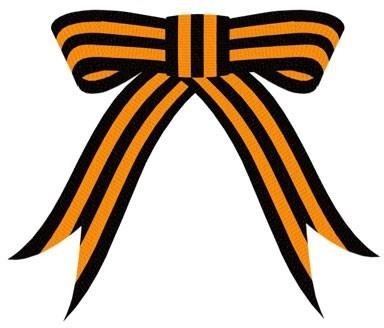 Патриотическое воспитание дошкольниковГражданско-патриотическое воспитание сегодня – одно из важнейших звеньев системы воспитательной работы. Ответ на вопрос «Что такое патриотизм?» в разные времена пытались дать многие известные люди нашей страны. Так, С.И. Ожегов определял патриотизм как «...преданность и любовь к своему Отечеству и своему народу».Г. Бакланов писал, что это «...не доблесть, не профессия, а естественное человеческое чувство». В последнее время появился термин «новый патриотизм», который включает в себя чувство ответственности перед обществом, чувство глубокой духовной привязанности к семье, дому, Родине, родной природе, толерантное отношение к другим людям.Основы патриотизма начинают закладываться, прежде всего, в ближайшем окружении ребенка, а точнее в семье.У мальчиков с детства необходимо формировать представления о необходимости всегда становиться на сторону слабых, не давать их в обиду, оказывать помощь. Мальчик должен понимать, что он мужчина, что настоящие мужчины берут на себя самую трудную и тяжелую работу, и для этого они должны с детства готовиться к этому, закаляться, заниматься спортом.Родители должны формировать у своих детей положительный опыт “решения конфликтов” (уметь договориться, уступить, прийти к соглашению без “кулаков” и т.д.У девочек нужно формировать представления о том, что значитсохранять, мирные, доброжелательные отношения между близкими, утешать и заботиться о них.Уже в дошкольном возрасте ребенок должен знать так же, в какой стране он живет, чем она отличается от других стран. Нужно как можно больше рассказывать детям о городе, в котором они живут; воспитывать чувство гордости за свой город. Приучать детей бережно относиться к тому, что создано бабушками, дедушками, мамами и папами. Поддерживать чистоту и порядок в общественных местах, участвовать в создании красоты и порядка в своем дворе, подъезде, на улице, в парках, в детском саду.Существуют разнообразные формы воспитания у детей патриотических чувств. Это беседы о Родине, о родном городе, о природе родного края, о хороших людях, чтение детских книг на патриотические темы и детский фольклор региона в котором он живет, соответствующий подбор песен и стихов для разучивания и, конечно, личный пример родителей.Через изучение истории и традиций предков, воспитывается гордость и уважение к родной земле. Важная роль здесь принадлежит сказкам, которые передаются от поколения к поколению и учат добру, дружбе, взаимопомощи и трудолюбию. Самобытный народный фольклор – прекрасный материал, формирующий любовь к Родине и патриотическое развитие детей. Ребенок должен иметь понятие о государственных и народных праздниках, активно принимать в них участие. Также стоит познакомить их с культурой, обычаями и традициями других народов, сформировать к ним дружелюбное отношение.Одно из проявлений патриотизма – любовь к природе. Онаопределяется бережным отношением к ней, выражается в элементарной заботе о животных, в доступном труде по выращиванию растений. Большое значение имеют прогулки в лес, на реку, в поле. Они дают возможность познакомить детей с некоторыми правилами бережного отношения к природе. При ознакомлении с природой родной страны акцент делается на ее красоту и разнообразие, на ее особенности. Яркие впечатления о родной природе, об истории родного края,полученные в детстве, нередко остаются в памяти человека навсю жизнь и формируют у ребенка такие черты характера, которые помогут ему стать патриотом и гражданином своей страны.Не менее важным условием нравственно-патриотического воспитания детей является тесная взаимосвязь с родителями. Прикосновение к истории своей семьи вызывает у ребенка сильные эмоции, заставляет сопереживать, внимательно относиться к памяти прошлого, к своим историческим корням.Быть патриотом своей страны - значит принимать близко к сердцу ее интересы, заботы, горести и радости, чувствовать себя ответственным за все то, что в ней происходит. Отношение к родине, ее культуре, истории, языку передается от родителей к детям.Что должен знать и уметь ребенок старшего дошкольного возрастазнает и называет свои имя и фамилию, имена и отчества родителей, где работают, как важен для общества их труд;знает семейные праздники; имеет постоянные обязанности по дому;может рассказать о своем родном городе (поселке, селе), назвать улицу, на которой живет;знает, что Российская Федерация (Россия) — огромная многонациональная страна; что Москва — столица нашей Родины. Имеет представление о флаге, гербе, мелодии гимна;имеет представления о Российской армии, о годах войны, о Дне Победы.Рекомендации для родителей.Воспитание маленького патриота начинается с самого близкого для него - родного дома, улицы, где он живет, детского сада.	Обращайте внимание ребенка на красоту родного городаВо время прогулки расскажите, что находится на вашей улице, поговорите о значении каждого объекта.Дайте представление о работе общественных учреждений: почты, магазина, библиотеки и т. д. Понаблюдайте за работой сотрудников этих учреждений, отметьте ценность их труда.Вместе с ребенком принимайте участие в труде по благоустройству и озеленению своего двора.Расширяйте собственный кругозорУчите	ребенка	правильно	оценивать	свои	поступки	и поступки других людей.Читайте	ему	книги	о	родине,	ее	героях,	о	традициях, культуре своего народаПоощряйте ребенка за стремление поддерживать порядок, примерное поведение в общественных местах.Если вы хотите вырастить ребёнка достойным человеком и гражданином, не говорите дурно о стране, в которой живёте.Рассказывайте своему ребёнку об испытаниях, выпавших на долю ваших предков, из которых они вышли с честьюЗнакомьте своего ребёнка с памятными и историческими местами своей Родины.Даже если вам не хочется в выходной день отправляться с ребёнком в музей или на выставку, помните, что чем раньше и регулярней вы будете это делать, пока ваш ребёнок ещё маленький, тем больше вероятность того, что он будет посещать культурные заведения в подростковом возрасте и юности.Помните, что чем больше вы выражаете недовольство каждым прожитым днём, тем больше пессимизма, недовольства жизнью будет выражать ваш ребёнок.Когда вы общаетесь со своим ребёнком, обсуждайте не только проблемы, но и отмечайте положительные моменты.Поддерживайте у ребёнка стремление показать себя с позитивной стороны, никогда не говорите ему такие слова и выражения: «Не высовывайся!», «Сиди тихо!», «Это не твое дело!»Смотрите с ним передачи, кинофильмы, рассказывающие о людях, прославивших нашу страну, в которой вы живёте, позитивно оценивайте их вклад в жизнь общества.Не взращивайте в своем ребенке равнодушие, оно обернется против вас самихКак можно раньше откройте в своем ребенке умение проявлять позитивные эмоции, они станут вашей надеждой и опорой в старости!Выучите с детьмиТ. БоковаРодинаРодина слово большое, большое Пусть не бывает на свете чудес, Если сказать это слово с душою, Глубже морей оно, выше небес!В нём умещается ровно полмира: Мама и папа, соседи, друзья.Город родимый, родная квартира, Бабушка, школа, котёнок … и я.Зайчик солнечный в ладошке, Куст сирени за окошкомИ на щёчке родинка – Это тоже Родина.ПословицыОдна у человека мать, одна у него и Родина. Нет в мире краше Родины нашей.Везде хорошо, но милее Родины нет. На чужой стороне и весна не красна.Родная сторона – мать, чужая – мачеха. Родина – мать, умей за нее постоять.Читаем детямАлександрова З. «Родина»Алексеев С. «Дом», «Первый ночной таран» Жариков А. «Юнбат Иванов»Жаров А. «Пограничник»Кассиль Л. «Памятник солдату», «Москва», «Твои защитники» Кончаловская Н. Отрывки из книги «Наша древняя столица» Крылов Я. «Трехцветный флаг»Ладонщиков Г. «Наша Родина» Лермонтов М.Ю. «Бородино»Махотин С. «Этот дом со скрипучим крыльцом»Орлов В. «Родное», «Я и мы», «Разноцветная планета» Орлов С. Родина»Прокофьев А. «Нет на свете Родины красивей» Степанов В. «Родные просторы»Яковлев Ю. «Мама», «Малая Родина»Анкета для родителей по патриотическомувоспитаниюКакие слова выражают любовь к Родине? _ 	Затрагиваете ли Вы в беседах с ребенком темы, связанные спатриотизмом?  	Как Вы приобщаете ребенка к национальной культуре?  	Считаете ли Вы важным обращать внимание ребенка на то, к какой нации он принадлежит? _ 	Как Вы акцентируете на этом внимание своего малыша?	_Рассказываете ли Вы ребенку о своих предках и корнях семьи?  	Устраиваете ли Вы совместные чаепития с детьми в семье?Какие национальные подвижные игры Вы знаете и используете в воспитании ребенка?Знаете ли Вы пословицы о Родине?	Назовите их	_Назовите Российскую символику?  	Знаете ли Вы, какие произведения можно прочитать детям, которые будут воспитывать патриотические чувства у детей?Как часто Вы читаете детям такие произведения?  	Какие народные праздники Вы знаете?  	Нуждаетесь ли Вы в консультации по воспитанию патриотических чувств?  	24. Прививаете ли Вы любовь к Родине у своего ребенка? Да. Нет. Почему? _ 	Анкета для детей на тему «Я и моя страна»Как называется страна, в которой ты живешь? Какие ещё страны ты знаешь?  	Как ты думаешь, Россия – большая страна?  	О каких городах нашей страны ты слышал? В каких городах бывал?  	Если бы тебе предложили выбрать страну, которой хотел бы жить, какую бы ты выбрал? Почему?  	Люди, каких национальностей живут в России? Назови их.Есть ли среди твоих друзей дети другой национальности? Какой? Что ты можешь о них рассказать?  	Хотел бы ты познакомиться с детьми другой национальности? Почему?  	В какие игры ты бы поиграл с детьми другой национальности?  	Ты любишь свою страну? Почему?  	Если бы у тебя была волшебная палочка, и ты мог бы выполнять желания только для всей страны или своего села, какие бы три желания ты загадал?  	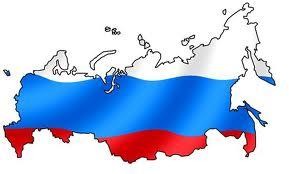 Воспитатель: Рутц Светлана Николаевна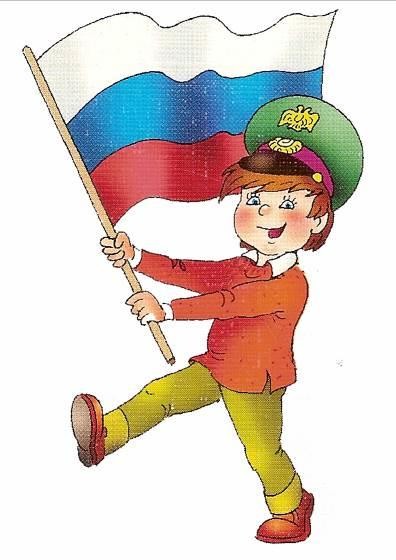 Как у маленького деревца, поднявшегося над землей, заботливый садовник укрепляет корень, от мощности которого зависит жизнь растения на протяжении нескольких десятилетий, так учитель должен заботиться о воспитании у своих детей чувства безграничной любви к Родине.В.А. Сухомлинский.